Inspection Proforma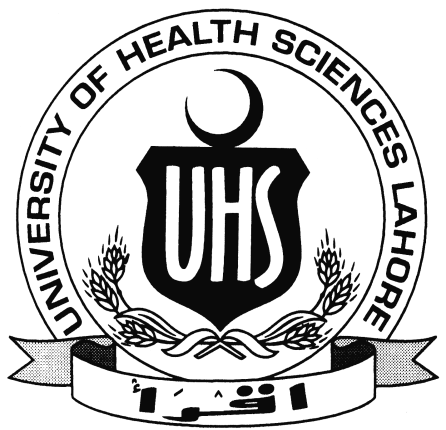 ForMS UROLOGY OF  SCIENCES, PART IFacilities in InstitutePart IIDEPARTMENT OF BASIC SCIENCESFACULTYPart IIIDEPARTMENT OF SURGERYFACULTYPart IIIPart IVDEPARTMENT OF UROLOGYPart IVFacilitiesPart-IVRECOMMENDATIONSDepartment of Urology________________________________________RECOMMENDED / NOT RECOMMENDED/ RE-VISITED for Post Graduate Training for MS (Urology).Remarks if any __________________________________________________________________________________________________________________________________________________________________________________________________________________________________________________________________________________________________________________________________________________________________________________________________________________________________Inspector 1: Name with Signatures ________________________________Inspector 2: Name with Signatures ________________________________Inspector 3: Name with Signatures ________________________________Inspector 4: Name with Signatures ________________________________Inspector 5: Name with Signatures ________________________________FacilityGoodSatisfactorySatisfactoryNot SatisfactoryNot SatisfactoryBedsPatient TurnoverBed occupancyOPD AttendancePMDC recognition of InstituteRecognition for other Post GraduationDiagnostic FacilitiesDiagnostic FacilitiesDiagnostic FacilitiesDiagnostic FacilitiesDiagnostic FacilitiesDiagnostic FacilitiesRadiologyRadiologyRadiologyRadiologyRadiologyRadiologyUSGX-RaysC.T ScanMRIAngiographyIsotope ScanPathologyPathologyPathologyPathologyPathologyPathologyChemical PathologyHistopathologyMicrobiologyHematologyP.C.RIntensive Care UnitAnaesthesia DepartmentAccident/Emergency DepartmentLibraryComputer Lab/Internet FacilitiesDEPARTMENTName QualificationDesignationAnatomyPhysiologyBiochemistryPathologyPharmacologyBehavioral SciencesBiostatistics & Research MethodsFacultyFacultyFacultyFacultyDesignation of Teaching staffName QualificationDesignationProfessorAssociate ProfessorAstt. ProfessorFacilitiesGoodSatisfactoryNot SatisfactoryBedsOperation TheaterNo. of Emergencies/yearNo. of Surgical procedures/yearRecognition for other Post graduationAny teaching Programme for Post graduationSurgery (Equipment)Surgery (Equipment)Surgery (Equipment)Surgery (Equipment)Surgery (Equipment)S#EquipmentRemarksGoodSatisfactoryNot satisfactory1 Basic standard surgical sets 2 Thoracic surgical set 3 Vascular set 4Plastic surg set 5 Paed surg sets 6Comed Surg diathermy multi pupose  7High Pressure Autoclave(Table Type) 8Fibreoptic colonoscope (diagnostic & therapeutic) 9Flexible sigmoidoscope with biopsy and Cautery set. 10Laparascopic surgical set complete 11Microsurgical instrument set with sterilizing box12Fibreoptic oesophagoscope 13Fibreoptic Fireoptic Bronchoscope 14Portable x-ray machine,operation table and radiographic film cassette facilities e.g for per operative cholangiogram. Image intensifier with C-Arm and double monitors FacultyFacultyFacultyFacultyDesignation of Teaching staffNameQualificationDesignationProfessorAssociate ProfessorAstt. ProfessorNephrologistDepartment of UrologyDepartment of UrologyDepartment of UrologyDepartment of UrologyBEDSBEDSBEDSBEDSAdequate space in OPDGoodSatisfactoryNot SatisfactoryBeds for male  Beds for femaleDemonstration RoomAudio Visual Aids/ MultimediaUltrasoundPCN setSuprapubic SetESWLUrodynamicsHemodialysis FacilitiesPeritoneal DialysisAny teaching Programme for Post GraduationRecognition for other Post GraduationUrology (Operation Theater)Urology (Operation Theater)Urology (Operation Theater)Urology (Operation Theater)Urology (Operation Theater)S#EquipmentRemarksGoodSatisfactoryNot Satisfactory1Autoclave/CSSD2Suction Units3Diathermy Equipment 4Anesthesia Machines5Urology Operation Table6Resuscitator Tray7Cardiac Monitors, Defibrillator 8Laparotomy Set9 Pyelolithotomy Set10Cystectomy Set11Cystolithotomy Set12Vescular Set13Paed Surgery Set14Nephrectomy Set15Prostatectomy Set16Renal Transplant Set17AV Fistula SetEndoscopic InstrumentsEndoscopic InstrumentsEndoscopic InstrumentsEndoscopic InstrumentsEndoscopic Instruments18Cystoscope19Urethtome 20Stone Punch21Resectoscope22Ureteroscope23PCNL Set24Intrcorporeal Lithotripsy25Lasers26Endo Camera27Imaging Intensifire28Paedriatic Endoscope29Laparoscope